СОВЕТ  ДЕПУТАТОВ ДОБРИНСКОГО МУНИЦИПАЛЬНОГО РАЙОНАЛипецкой области33-я сессия  VI-го созываРЕШЕНИЕ30.10.2018г.                                п.Добринка	                                    №239-рсО внесении изменений в Положение «О бюджетном процессе в Добринском районе»Рассмотрев проект решения о внесении изменений в Положение «О бюджетном процессе в Добринском районе», предоставленный администрацией Добринского муниципального, руководствуясь ст. 27 Устава Добринского муниципального района Липецкой области, учитывая совместное решение постоянных комиссий по экономике, бюджету, муниципальной собственности и социальным вопросам и по правовым вопросам, местному самоуправлению и работе с депутатами, Совет депутатов Добринского муниципального района РЕШИЛ:1.Принять изменения в Положение «О бюджетном процессе в Добринском районе» (прилагаются).2.Направить указанный нормативный правовой акт главе Добринского муниципального района для подписания и официального опубликования. 3.Настоящее решение вступает в силу со дня его официального опубликования.Председатель Совета депутатовДобринского муниципального района		                      М.Б.Денисов                                                                                   Приняты                                                                                        решением Совета депутатов  Добринского муниципального района                                                                                                      от 30.10.2018г. № 239-рсИЗМЕНЕНИЯ в Положение «О бюджетном процессе в Добринском районе»Статья 1Внести в Положение о бюджетном процессе в Добринском районе, принятое решением Добринского районного Совета депутатов от 14 ноября 2007 года N 434-рс (в редакции решений районного Совета депутатов Добринского района N 482-рс от 25.12.2007; N 18-рс от 24.04.2008; N 45-рс от 27.08.2008; N 167-рс от 29.06.2009; N 209-рс от 24.11.2009; N 250-рс от 16.06.2010; N 261-рс от 13.10.2010; N 357-рс от 18.11.2011; N 414-рс от 17.08.2012; N 483-рс от 24.07.2013; N 493-рс от 30.08.2013; N 35-рс от 18.02.2014; от 22.04.2014 N 56-рс; от 24.12.2014 N 92-рс; от 22.07.2015 N 121-рс; от 22.10.2015 N 10-рс; от 27.11.2017 №188-рс (газета "Добринские вести", N 90 от 25.06.2009, N 151 от 28.11.2009, N 82 - 85 от 25.06.2010, N 137 от 19.10.2010, N 154 от 22.11.2011; N 105 от 09.09.2012; N 91 от 27.07.2013, N 108 от 05.09.2013, N 23 - 25 от 20.02.2014; N 53 от 26.04.2014; N 160 от 27.12.2014; N 91 от 28.07.2015; N 130 от 24.10.2015; №147 от 02.12.2017), следующие изменения:1) в статье 10:а)в части 2 после слов «муниципального» дополнить словом «районного»;б)часть 3 изложить в следующей редакции:«3.Муниципальное районное задание на оказание услуг, не включенных в общероссийские базовые (отраслевые) перечни (классификаторы) государственных и муниципальных услуг, оказываемых физическим лицам, и работ, оказание и выполнение которых предусмотрено нормативными муниципальными правовыми актами, в том числе при осуществлении переданных полномочий Российской Федерации и полномочий по предметам совместного ведения Российской Федерации и области, формируется в соответствии с региональным перечнем (классификатором) государственных (муниципальных) услуг и работ»;в)часть 3.1 признать утратившей силу.Статья 21.Настоящие изменения вступают в силу со дня официального опубликования.Глава Добринского муниципального района                             С.П.Москворецкий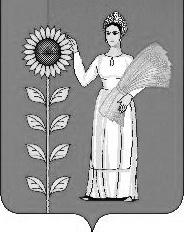 